                                               中涂协（2021）协字第42号关于召开“第十三届全国既有建筑改造大会美化更新与功能提升论坛”的通知各有关单位和专家：为更好地贯彻落实国家“十四五”规划纲要提出的“实施城市更新行动”等相关工作要求，推进城市更新与既有建筑改造全行业的有机联动和密切协作，由中国建筑科学研究院有限公司、全联房地产商会、中国涂料工业协会主办，的“第十三届全国既有建筑改造大会美化更新与功能提升论坛”定于2021年8月6日在上海新国际展览中心召开。会议主题为“城市更新与建筑改造助力人民美好生活”，大会以现场会议和视频直播相结合的方式举行。现将有关事项通知如下：一、主要内容会议针对城市更新和既有建筑改造领域的发展趋势、政策法规、标准规范、旧改数据发布、成功案例等内容进行交流研讨。论坛主题内容包括城市更新、老旧小区综合改造、老旧住宅加装和更新电梯、历史建筑保护与利用、改造设计与美化更新等。二、主办单位主办单位：中国建筑科学研究院有限公司全联房地产商会中国涂料工业协会联合主办：北新集团建材股份有限公司阿克苏诺贝尔太古漆油(上海)有限公司协办单位：亚士创能科技（上海）股份有限公司三、参会人员行业主管部门、政府相关机构、科研院所、高等院校、勘察设计单位、建设单位、施工企业、房地产开发企业、咨询公司、工程公司、制造企业、装饰装修企业等城市更新和既有建筑改造领域的从业人员及热心人士。四、时间及地点时间：2021年8月6日上午地点：上海新国际展览中心五、其他事项  本论坛免费，参加需提前预约。六、联系方式联 系 人：丁艳梅  13683517455     牛长睿   13366150895          朱  江  13311291701     贾亦然   18810619075中国涂料工业协会、中国涂料工业协会建筑涂料分会、中国涂料工业协会建筑涂料涂装分会2021年5月31日参会回执表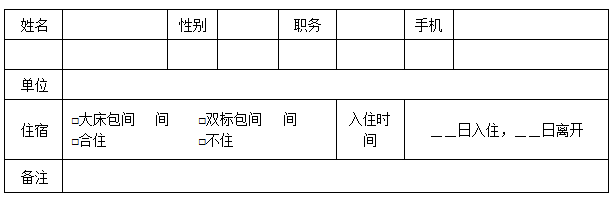 